Publicado en  el 26/09/2014 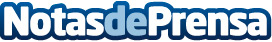 Comienza la Ryder Cup 2014 en GleneaglesEstá en juego la primera jornada de la cuadragésima edición de la Ryder Cup, que se juega en The Gleneagles con triple presencia española: Sergio García como jugador y José María Olazábal y Miguel Ángel Jiménez como vicecapitanes.Datos de contacto:Nota de prensa publicada en: https://www.notasdeprensa.es/comienza-la-ryder-cup-2014-en-gleneagles_1 Categorias: Golf http://www.notasdeprensa.es